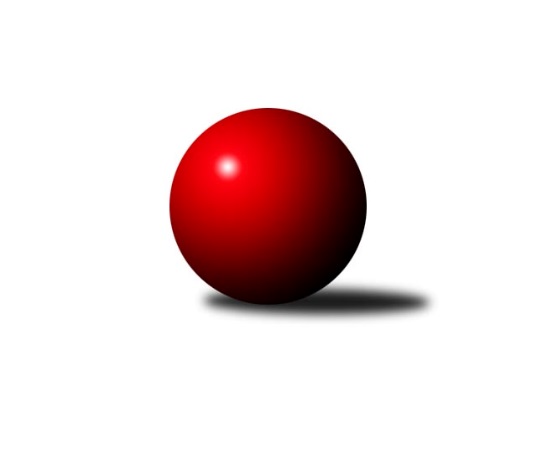 Č.2Ročník 2019/2020	20.9.2019Nejlepšího výkonu v tomto kole: 2587 dosáhlo družstvo: Poříčí AVýchodočeský přebor skupina A 2019/2020Výsledky 2. kolaSouhrnný přehled výsledků:Jičín C	- Vrchlabí C	12:4	2452:2421		19.9.Březovice A	- Hořice C	11:5	2398:2341		20.9.Dvůr Kr. B	- Loko Trutnov C	4:12	2408:2447		20.9.Milovice A	- Milovice B	10:6	2548:2543		20.9.Josefov A	- Nová Paka B	12:4	2338:2337		20.9.Loko Trutnov D	- Poříčí A	6:10	2480:2587		20.9.Tabulka družstev:	1.	Jičín C	2	2	0	0	24 : 8 	 	 2515	4	2.	Loko Trutnov C	2	2	0	0	22 : 10 	 	 2537	4	3.	Poříčí A	2	2	0	0	20 : 12 	 	 2465	4	4.	Vrchlabí C	2	1	0	1	18 : 14 	 	 2495	2	5.	Březovice A	2	1	0	1	17 : 15 	 	 2455	2	6.	Hořice C	2	1	0	1	17 : 15 	 	 2410	2	7.	Dvůr Kr. B	2	1	0	1	16 : 16 	 	 2436	2	8.	Josefov A	2	1	0	1	16 : 16 	 	 2434	2	9.	Milovice A	2	1	0	1	16 : 16 	 	 2423	2	10.	Milovice B	2	0	0	2	10 : 22 	 	 2433	0	11.	Loko Trutnov D	2	0	0	2	8 : 24 	 	 2455	0	12.	Nová Paka B	2	0	0	2	8 : 24 	 	 2360	0Podrobné výsledky kola:	 Jičín C	2452	12:4	2421	Vrchlabí C	Marie Kolářová	 	 223 	 201 		424 	 2:0 	 394 	 	206 	 188		Zdeněk Maršík	František Čermák	 	 212 	 187 		399 	 0:2 	 411 	 	197 	 214		Josef Rychtář	Zbyněk Hercík	 	 191 	 201 		392 	 2:0 	 386 	 	193 	 193		Vladimír Šťastník	Jiří Čapek	 	 212 	 182 		394 	 2:0 	 390 	 	192 	 198		Martina Fejfarová	Ladislav Křivka	 	 201 	 196 		397 	 0:2 	 400 	 	205 	 195		Eva Fajstavrová	Pavel Kaan	 	 217 	 229 		446 	 2:0 	 440 	 	227 	 213		Renata Šimůnkovározhodčí: Čermák FrantišekNejlepší výkon utkání: 446 - Pavel Kaan	 Březovice A	2398	11:5	2341	Hořice C	Jiří Hakl	 	 172 	 208 		380 	 1:1 	 380 	 	196 	 184		Petr Vokáč	Miloš Čížek	 	 191 	 195 		386 	 2:0 	 379 	 	191 	 188		Ondřej Duchoň	Jaromír Písecký	 	 220 	 206 		426 	 2:0 	 383 	 	193 	 190		Adam Balihar	Petr Slavík	 	 207 	 199 		406 	 0:2 	 415 	 	219 	 196		Nela Bagová	Vratislav Fikar *1	 	 168 	 202 		370 	 0:2 	 382 	 	180 	 202		Ondřej Košťál	Stanislav Oubram	 	 198 	 232 		430 	 2:0 	 402 	 	191 	 211		Karel Košťálrozhodčí: Petr Slavíkstřídání: *1 od 51. hodu Zbyněk FikarNejlepší výkon utkání: 430 - Stanislav Oubram	 Dvůr Kr. B	2408	4:12	2447	Loko Trutnov C	Martin Kozlovský	 	 213 	 205 		418 	 2:0 	 370 	 	176 	 194		Zdeněk Navrátil	Michal Sirový	 	 205 	 201 		406 	 0:2 	 415 	 	200 	 215		Karel Slavík	Ladislav Malý	 	 201 	 182 		383 	 0:2 	 417 	 	217 	 200		Milan Kačer	Oldřich Kaděra	 	 196 	 199 		395 	 0:2 	 422 	 	212 	 210		Petr Kotek	Kateřina Šmídová	 	 219 	 226 		445 	 2:0 	 399 	 	199 	 200		Václav Kukla	Martin Šnytr	 	 195 	 166 		361 	 0:2 	 424 	 	206 	 218		Antonín Suchardarozhodčí: Michal SirovýNejlepší výkon utkání: 445 - Kateřina Šmídová	 Milovice A	2548	10:6	2543	Milovice B	Jarmil Nosek	 	 212 	 221 		433 	 0:2 	 435 	 	218 	 217		Marek Ondráček	Pavel Jaroš	 	 252 	 260 		512 	 2:0 	 404 	 	213 	 191		Martin Včeliš	David Jaroš	 	 208 	 224 		432 	 2:0 	 404 	 	176 	 228		Filip Mertlík	Miroslav Včeliš	 	 231 	 198 		429 	 2:0 	 414 	 	204 	 210		Liboslav Janák	Miroslav Souček	 	 178 	 195 		373 	 0:2 	 442 	 	215 	 227		Ondra Kolář	Václav Souček	 	 189 	 180 		369 	 0:2 	 444 	 	224 	 220		Lukáš Kostkarozhodčí: Václav SoučekNejlepší výkon utkání: 512 - Pavel Jaroš	 Josefov A	2338	12:4	2337	Nová Paka B	Roman Kašpar	 	 184 	 205 		389 	 2:0 	 361 	 	163 	 198		Lenka Havlínová	Jakub Hrycík	 	 189 	 207 		396 	 0:2 	 419 	 	201 	 218		Antonín Vydra	Lukáš Ludvík	 	 191 	 201 		392 	 2:0 	 352 	 	158 	 194		Pavel Beyr	Milan Všetečka *1	 	 147 	 201 		348 	 0:2 	 410 	 	217 	 193		Bohuslav Bajer	Jiří Rücker	 	 199 	 190 		389 	 2:0 	 378 	 	201 	 177		Jaroslav Weihrauch	Petr Hrycík	 	 211 	 213 		424 	 2:0 	 417 	 	205 	 212		Jaroslav Fajferrozhodčí: Rückerstřídání: *1 od 37. hodu Pavel ŘehákNejlepší výkon utkání: 424 - Petr Hrycík	 Loko Trutnov D	2480	6:10	2587	Poříčí A	Marek Ondráško	 	 211 	 212 		423 	 0:2 	 491 	 	247 	 244		Miroslav Kužel	Tomáš Fejfar	 	 193 	 199 		392 	 0:2 	 424 	 	205 	 219		Daniel Havrda	Zdeněk Khol	 	 210 	 209 		419 	 2:0 	 377 	 	181 	 196		Lukáš Petráček	Jiří Procházka	 	 215 	 203 		418 	 2:0 	 412 	 	188 	 224		Jan Gábriš	Jiří Škoda	 	 197 	 199 		396 	 0:2 	 460 	 	225 	 235		Jan Roza	Josef Doležal	 	 221 	 211 		432 	 2:0 	 423 	 	214 	 209		Milan Lauberrozhodčí: Zdeněk KholNejlepší výkon utkání: 491 - Miroslav KuželPořadí jednotlivců:	jméno hráče	družstvo	celkem	plné	dorážka	chyby	poměr kuž.	Maximum	1.	Miroslav Kužel 	Poříčí A	464.00	303.0	161.0	3.5	2/2	(491)	2.	Pavel Jaroš 	Milovice A	451.00	296.5	154.5	3.5	2/2	(512)	3.	Pavel Kaan 	Jičín C	446.00	295.0	151.0	2.0	1/1	(446)	4.	Karel Slavík 	Loko Trutnov C	438.50	293.5	145.0	5.5	2/2	(462)	5.	Renata Šimůnková 	Vrchlabí C	437.50	284.5	153.0	1.0	2/2	(440)	6.	Jiří Brumlich 	Jičín C	434.00	291.0	143.0	5.0	1/1	(434)	7.	Nela Bagová 	Hořice C	433.50	285.0	148.5	7.0	2/2	(452)	8.	Petr Kotek 	Loko Trutnov C	433.00	289.5	143.5	7.0	2/2	(444)	9.	Martin Kozlovský 	Dvůr Kr. B	432.50	292.0	140.5	8.0	2/2	(447)	10.	Jaroslav Fajfer 	Nová Paka B	432.50	299.5	133.0	5.0	2/2	(448)	11.	Marie Kolářová 	Jičín C	430.50	296.5	134.0	6.0	1/1	(437)	12.	Petr Slavík 	Březovice A	429.00	293.5	135.5	8.5	2/2	(452)	13.	David Jaroš 	Milovice A	427.00	288.5	138.5	6.0	2/2	(432)	14.	Michal Sirový 	Dvůr Kr. B	426.00	298.0	128.0	5.5	2/2	(446)	15.	Jakub Hrycík 	Josefov A	425.50	285.0	140.5	4.5	2/2	(455)	16.	Josef Rychtář 	Vrchlabí C	423.50	299.0	124.5	9.0	2/2	(436)	17.	Petr Hrycík 	Josefov A	421.50	295.0	126.5	6.5	2/2	(424)	18.	Marek Ondráček 	Milovice B	420.50	281.0	139.5	6.0	1/1	(435)	19.	Eva Fajstavrová 	Vrchlabí C	420.50	294.5	126.0	5.5	2/2	(441)	20.	Jan Roza 	Poříčí A	420.00	293.5	126.5	9.5	2/2	(460)	21.	Josef Doležal 	Loko Trutnov D	418.50	285.0	133.5	6.0	2/2	(432)	22.	Vladimír Řeháček 	Jičín C	418.00	289.0	129.0	9.0	1/1	(418)	23.	Milan Lauber 	Poříčí A	417.50	280.0	137.5	5.5	2/2	(423)	24.	Jiří Čapek 	Jičín C	417.50	290.0	127.5	7.5	1/1	(441)	25.	Zdeněk Khol 	Loko Trutnov D	416.50	300.5	116.0	10.5	2/2	(419)	26.	Jiří Škoda 	Loko Trutnov D	416.50	303.0	113.5	9.5	2/2	(437)	27.	Ladislav Křivka 	Jičín C	415.50	296.0	119.5	8.5	1/1	(434)	28.	Jiří Rücker 	Josefov A	415.00	293.5	121.5	6.0	2/2	(441)	29.	Martin Včeliš 	Milovice B	414.50	280.5	134.0	7.0	1/1	(425)	30.	Liboslav Janák 	Milovice B	414.00	290.0	124.0	10.0	1/1	(414)	31.	Daniel Havrda 	Poříčí A	411.00	283.0	128.0	6.0	2/2	(424)	32.	Ondra Kolář 	Milovice B	411.00	293.5	117.5	9.0	1/1	(442)	33.	Zdeněk Maršík 	Vrchlabí C	411.00	296.0	115.0	9.0	2/2	(428)	34.	Miroslav Včeliš 	Milovice A	410.50	297.0	113.5	8.5	2/2	(429)	35.	Jiří Hakl 	Březovice A	408.50	285.5	123.0	9.5	2/2	(437)	36.	Jaromír Písecký 	Březovice A	408.50	288.0	120.5	11.0	2/2	(426)	37.	Petr Vokáč 	Hořice C	408.00	289.5	118.5	6.5	2/2	(436)	38.	Marek Ondráško 	Loko Trutnov D	408.00	293.5	114.5	9.5	2/2	(423)	39.	Roman Kašpar 	Josefov A	407.50	284.0	123.5	7.0	2/2	(426)	40.	Miloš Čížek 	Březovice A	407.00	283.5	123.5	8.0	2/2	(428)	41.	Lukáš Kostka 	Milovice B	407.00	283.5	123.5	10.5	1/1	(444)	42.	František Čermák 	Jičín C	406.00	282.0	124.0	11.0	1/1	(413)	43.	Oldřich Kaděra 	Dvůr Kr. B	404.00	288.0	116.0	11.0	2/2	(413)	44.	Jiří Procházka 	Loko Trutnov D	404.00	301.5	102.5	12.0	2/2	(418)	45.	Kateřina Šmídová 	Dvůr Kr. B	403.50	284.5	119.0	8.0	2/2	(445)	46.	Lukáš Ludvík 	Josefov A	403.50	289.5	114.0	9.0	2/2	(415)	47.	Václav Kukla 	Loko Trutnov C	402.00	288.0	114.0	9.0	2/2	(405)	48.	Bohuslav Bajer 	Nová Paka B	395.50	271.0	124.5	5.5	2/2	(410)	49.	Jarmil Nosek 	Milovice A	394.00	287.5	106.5	10.5	2/2	(433)	50.	Jaroslav Weihrauch 	Nová Paka B	392.50	283.0	109.5	11.0	2/2	(407)	51.	Zbyněk Hercík 	Jičín C	392.00	278.0	114.0	12.0	1/1	(392)	52.	Ondřej Košťál 	Hořice C	392.00	278.5	113.5	7.5	2/2	(402)	53.	Martin Šnytr 	Dvůr Kr. B	391.00	265.0	126.0	8.0	2/2	(421)	54.	Tomáš Fejfar 	Loko Trutnov D	391.00	274.0	117.0	11.5	2/2	(392)	55.	Filip Mertlík 	Milovice B	386.50	265.5	121.0	13.0	1/1	(404)	56.	Ondřej Duchoň 	Hořice C	386.50	280.5	106.0	12.0	2/2	(394)	57.	Adam Balihar 	Hořice C	385.00	269.5	115.5	7.0	2/2	(387)	58.	Václav Souček 	Milovice A	376.00	288.0	88.0	11.0	2/2	(383)	59.	František Junek 	Milovice B	372.00	281.0	91.0	21.0	1/1	(372)	60.	Lenka Havlínová 	Nová Paka B	366.00	269.0	97.0	15.0	2/2	(371)	61.	Miroslav Souček 	Milovice A	364.00	262.0	102.0	8.5	2/2	(373)	62.	Pavel Beyr 	Nová Paka B	361.50	273.0	88.5	18.0	2/2	(371)		Vratislav Fikar 	Březovice A	457.00	306.0	151.0	4.0	1/2	(457)		Martin Khol 	Loko Trutnov C	449.00	310.0	139.0	2.0	1/2	(449)		Václava Krulišová 	Loko Trutnov C	443.00	304.0	139.0	9.0	1/2	(443)		Stanislav Oubram 	Březovice A	430.00	301.0	129.0	4.0	1/2	(430)		Antonín Sucharda 	Loko Trutnov C	424.00	288.0	136.0	7.0	1/2	(424)		František Jankto 	Loko Trutnov C	424.00	293.0	131.0	2.0	1/2	(424)		Jana Votočková 	Vrchlabí C	421.00	292.0	129.0	7.0	1/2	(421)		Antonín Vydra 	Nová Paka B	419.00	286.0	133.0	5.0	1/2	(419)		Milan Kačer 	Loko Trutnov C	417.00	298.0	119.0	10.0	1/2	(417)		Jan Gábriš 	Poříčí A	412.00	306.0	106.0	8.0	1/2	(412)		Jaroslav Lux 	Vrchlabí C	408.00	284.0	124.0	7.0	1/2	(408)		Zdeněk Dymáček 	Hořice C	407.00	284.0	123.0	13.0	1/2	(407)		Martin Pešta 	Nová Paka B	404.00	288.0	116.0	11.0	1/2	(404)		Karel Košťál 	Hořice C	402.00	286.0	116.0	5.0	1/2	(402)		Martina Fejfarová 	Vrchlabí C	390.00	276.0	114.0	7.0	1/2	(390)		Vladimír Šťastník 	Vrchlabí C	386.00	281.0	105.0	6.0	1/2	(386)		Ladislav Malý 	Dvůr Kr. B	383.00	268.0	115.0	12.0	1/2	(383)		Lukáš Petráček 	Poříčí A	377.00	294.0	83.0	19.0	1/2	(377)		Lukáš Rožnovský 	Josefov A	374.00	257.0	117.0	9.0	1/2	(374)		Lubomír Šimonka 	Poříčí A	374.00	260.0	114.0	8.0	1/2	(374)		Martina Kramosilová 	Dvůr Kr. B	374.00	276.0	98.0	12.0	1/2	(374)		Zdeněk Navrátil 	Loko Trutnov C	370.00	255.0	115.0	5.0	1/2	(370)		Zbyněk Fikar 	Březovice A	347.00	267.0	80.0	21.0	1/2	(347)		Jakub Petráček 	Poříčí A	342.00	245.0	97.0	10.0	1/2	(342)Sportovně technické informace:Starty náhradníků:registrační číslo	jméno a příjmení 	datum startu 	družstvo	číslo startu
Hráči dopsaní na soupisku:registrační číslo	jméno a příjmení 	datum startu 	družstvo	12306	Liboslav Janák	20.09.2019	Milovice B	Program dalšího kola:3. kolo27.9.2019	pá	17:00	Nová Paka B - Březovice A	27.9.2019	pá	17:00	Milovice B - Loko Trutnov D	27.9.2019	pá	17:00	Vrchlabí C - Josefov A	27.9.2019	pá	17:00	Loko Trutnov C - Milovice A	27.9.2019	pá	17:00	Poříčí A - Jičín C	27.9.2019	pá	19:30	Hořice C - Dvůr Kr. B	Nejlepší šestka kola - absolutněNejlepší šestka kola - absolutněNejlepší šestka kola - absolutněNejlepší šestka kola - absolutněNejlepší šestka kola - dle průměru kuželenNejlepší šestka kola - dle průměru kuželenNejlepší šestka kola - dle průměru kuželenNejlepší šestka kola - dle průměru kuželenNejlepší šestka kola - dle průměru kuželenPočetJménoNázev týmuVýkonPočetJménoNázev týmuPrůměr (%)Výkon1xPavel JarošMilovice A5121xPavel JarošMilovice A121.615121xMiroslav KuželPoříčí A 4912xMiroslav KuželPoříčí A 116.664911xJan RozaPoříčí A 4601xStanislav OubramBřezovice A109.784301xPavel KaanJičín C4461xJan RozaPoříčí A 109.294601xKateřina ŠmídováDvůr Kr. B4451xPetr HrycíkJosefov A109.244241xLukáš KostkaMilovice B4441xJaromír PíseckýBřezovice A108.76426